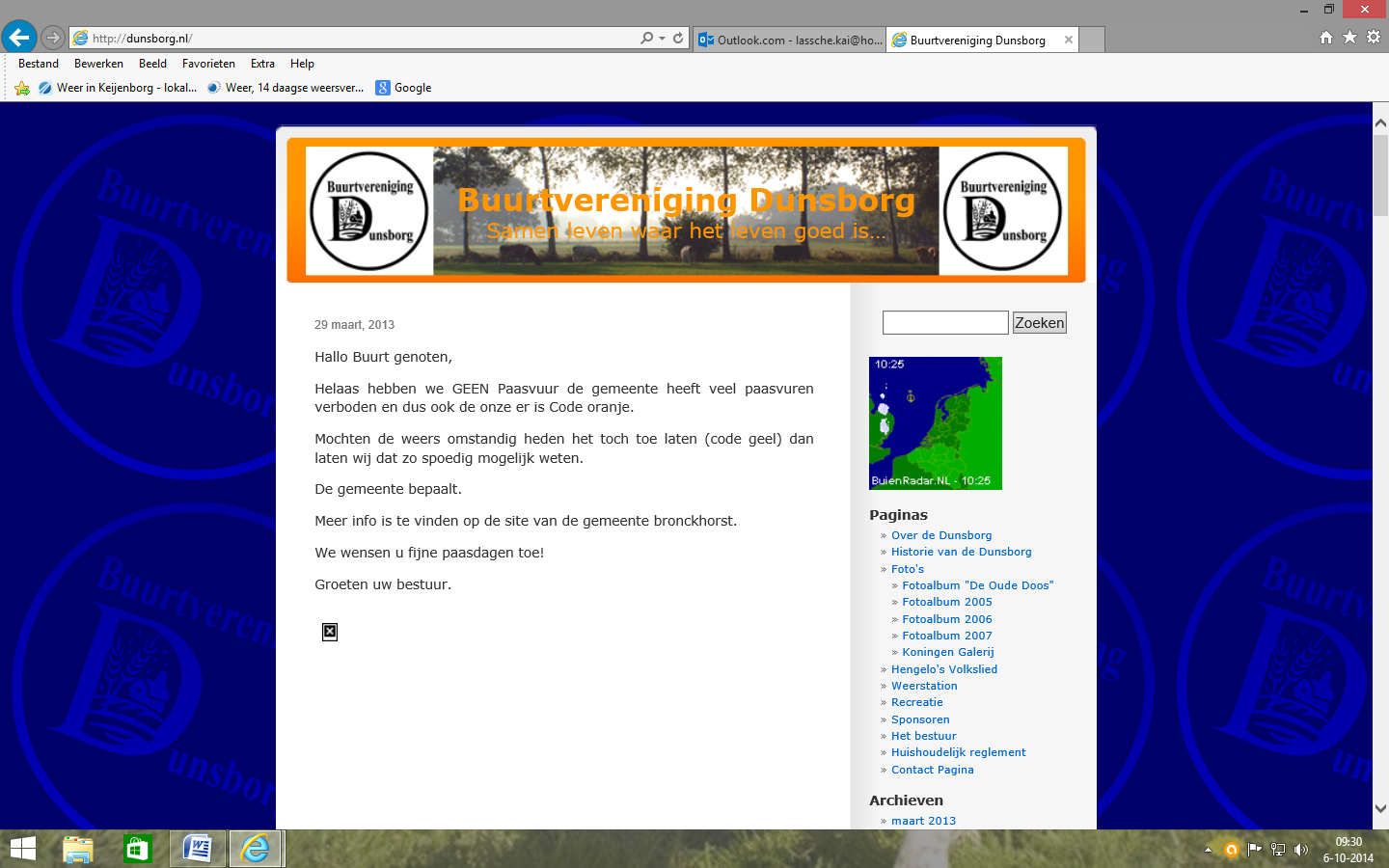 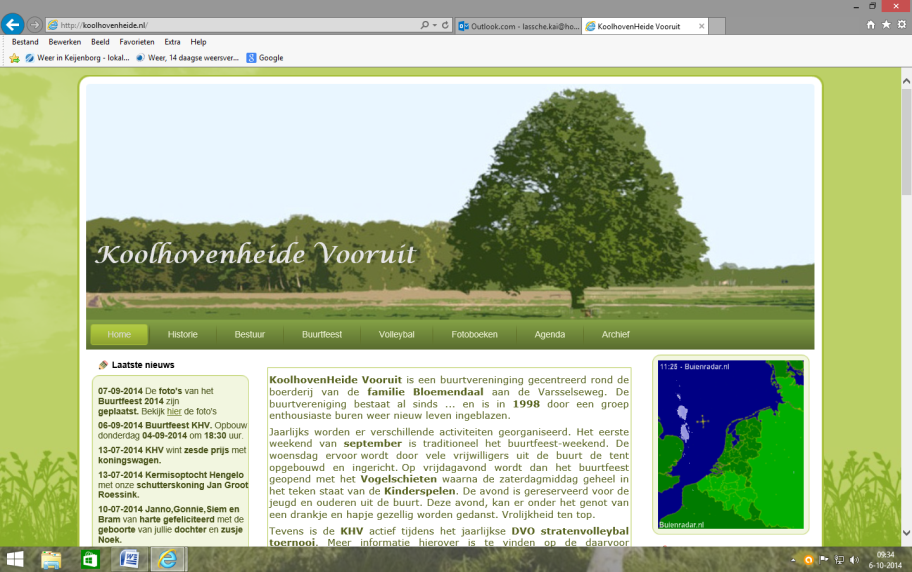 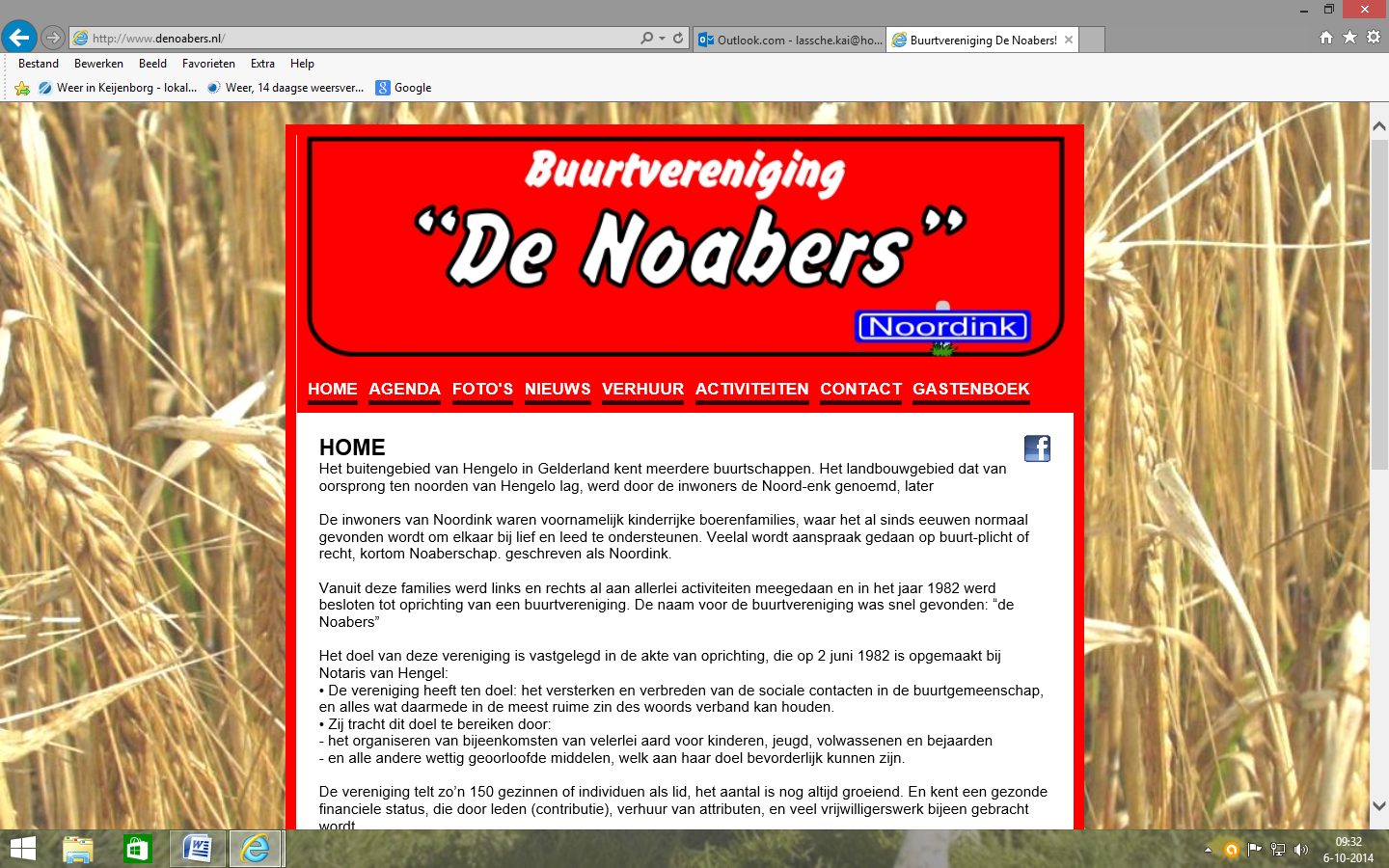 Hallo Allemaal,SPOOKTOCHT!!Vorig jaar was de spooktocht weer een groot succes met een grote deelname wat fantastisch was, dus wees er weer bij dit jaar. De spooktocht staat gepland op Zaterdagavond 17 november 2018. Graag vóór 12 nov. opgeven, kan ook de avond zelf nog, maar dan hebben we al een schatting van de opkomst.

Om 19:00uur verzamelen de kinderen vanaf 10 jaar, die met begeleiding lopen,in de schuur bij de Fam. Hissink in ’t Mottnhok aan de Memelinkdijk 6a te Hengelo Gld. 

Jongeren (zonder begeleiding) en volwassenen die meelopen kunnen zich om 20.30uur gaan melden in ‘t Mottnhok bij Fam. Hissink

Rond 23:00uur kunnen de kinderen weer opgehaald worden. Na afloop is er nog een natje en een droogje voor iedereen om met elkaar na te praten over de tocht.EEN SPOOKTOCHT VAN 10 JAAR TOT 80+                  WEES ERBIJ!!Elk persoon mag één introducé meenemen om er een gezellige en natuurlijk een spannende tocht van te maken. 
Zorg dat je warm aangekleed bent en een veiligheidshesje draagt. 
Zaklampen is handig om mee te nemen. Deelname is op eigen risico en kost1 euro en je kunt voor opgave/ informatie terecht bij jou eigen vereniging. Hopelijk hebben jullie er zin in, en wordt het een leuke tocht. Nadien is er in het verwarmde Mottnhok tijd voor een hapje en een drankje (voor eigen rekening) om de gezellige avond af te sluiten met z’n allen!! Wees er gezellig bij. Met vriendelijke groeten:Commissie avondactiviteit buurtverenigingen De Noabers, Koolhoveheide en De Dunsborg.